МБОУ  Матвеево - Курганская  сош № 3Имени Героя Советского Союза  А.М. Ерошина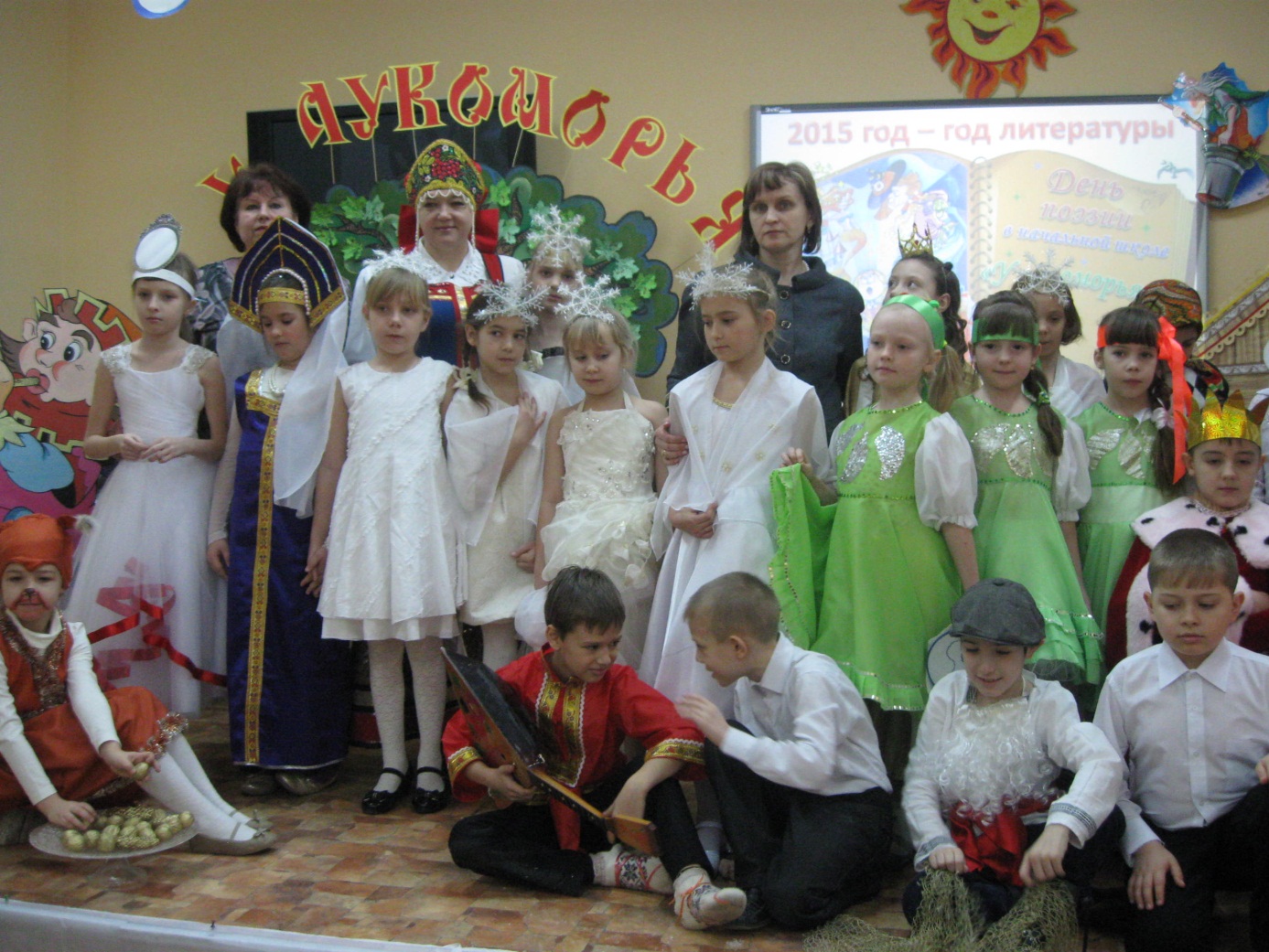 Театрализованная постановка по произведениям  А.С.Пушкина,посвящённая году литературы«У лукоморья …».                                                         п. Матвеев Курган2015  г.Цели:          создать условия для формирования умения осмысленного чтения литературных произведений на примере произведений А.С. Пушкина и понимания поступков и состояния героев;            совершенствовать умение давать характеристику персонажу. Задачи:             учить анализировать художественный текст и на этой основе формировать умение осмысленно воспринимать литературные произведения;              развивать интеллектуальные, творческие способности, эмоциональную сферу, расширять кругозор, приобщая к ценностям русской литературной классики;              воспитывать общую культуру, умение сочувствовать, сопереживать, определять действительную доброту, любить и беречь природу, видеть в ней источник творчества и национальное богатство;          отрабатывать технику выразительного чтения, развивать внимание к авторскому слову, к точности употребления слов в поэтической речи.Оборудование:КомпьютерПроекторМузыкальный центрПрограммное обеспечениеОперационная система – Windows XPMicrosoft Office XPПрезентация  Power PointДействующие лица :Чтецы стихов Зима Старик Золотая рыбка Царь Дадон Мудрец Золотой петушок Царь Салтан 1 девица 2 девица 3 девица Белочка Царица Зеркальце Балда Ход мероприятия.ВедущийПрозвенел и смолк звонок,Начинается урок.Урок литературный, А мы народ культурный.На уроке не лениться,Всем работать, отвечать, Ну, а мы сегодня будем Наши знанья пополнять.Из поэмы "Руслан и Людмила"1 ученикУ лукоморья дуб зелёный;  Златая цепь на дубе том:  И днём и ночью кот учёный  Всё ходит по цепи кругом;  Идёт направо - песнь заводит,  Налево - сказку говорит.  Там чудеса: там леший бродит,  Русалка на ветвях сидит;  Там на неведомых дорожках  Следы невиданных зверей;  Избушка там на курьих ножках  Стоит без окон, без дверей;  Там лес и дол видений полны;  Там о заре прихлынут волны  На брег песчаный и пустой,  И тридцать витязей прекрасных  Чредой из вод выходят ясных,  И с ними дядька их морской; 2 ученик Там королевич мимоходом  Пленяет грозного царя;  Там в облаках перед народом  Через леса, через моря  Колдун несёт богатыря;  В темнице там царевна тужит,  А бурый волк ей верно служит;  Там ступа с Бабою Ягой  Идёт, бредёт сама собой,  Там царь Кащей над златом чахнет;  Там русский дух... там Русью пахнет!  И там я был, и мёд я пил;  У моря видел дуб зелёный;  Под ним сидел, и кот учёный  Свои мне сказки говорил.Ведущий.  - А знаете ли вы, где находится это Лукоморье?          Лукоморье – старинное название Таганрогского залива. Береговая северная  его часть  действительно очертаниями напоминает изогнутый лук.1 Облетела вокруг светаСлава русского поэта.Пусть уходят вглубь года,Пушкин с нами навсегда!2Гениальный, самый лучшийАлександр Сергеевич Пушкин!Да здравствует Пушкин –Наш русский поэт!Стихи его знаютС младенческих лет.3Гордится им нашаРодная державаВеликому ПушкинуКрикнем мы: «Слава!»4 Мы Пушкину наш праздник посвятим,  Наполнив зал чудесными стихами.  О Пушкине сегодня говорим  Поэзии волшебными устами. Ведущий.Сегодня наше снежное величество издать изволило новый указ!  «Зима оказывает честь всем-всем, кто в королевстве есть!  И приглашает всех на бал,  на сказочный  на карнавал». Звучит фонограмма вьюги. Кажется, сама королева бала к нам уже пожаловала.  Вы слышите её шаги? (На фоне музыки звучат стихи) :Ученик. Вот север, тучи нагоняя,  Дохнул, завыл – и вот сама  Идёт волшебница зима.                        Пришла, рассыпалась; клоками  Повисла на суках дубов;  Легла волнистыми коврами  Среди полей, вокруг холмов;  Брега с недвижною рекою  Сравняла пухлой пеленою,  Блеснул мороз, и рады мы  Проказам матушки зимы. Под музыку входит Зима. Зима.  Я – волшебница-Зима,  Строю чудо-терема!  Сыплю снежным серебром.  Украшаю все кругом! Ведущий.Сударыня, своею красотою Затмили вы сегодня белый свет, Пусть праздник наш продолжатПодружки ваши – яркий снег!Танец снежинок.Зима.        Больше всего на свете люблю я слушать сказки. Да только мои льдинки-снежинки, ветер вьюжный, да иней морозный, все свои сказки, мне уже рассказали. А без них мне очень скучно стало. Милая  сказочница, не сможешь ли ты мне помочь?  Ведущий.  Сказок я знаю очень много, и могу их рассказать для вас, ваше снежное величество. Зима. Милый сказочник! Расскажи нам самую интересную сказку! Чтобы волшебство в ней было, чудеса разные. Ведущий. Ох, и не лёгкая это задача. Как же мне узнать, какая сказка самая интересная?  А, знаю! Мне помогут мои помощники – маленькие сказочники. У них есть волшебный сундучок. А в нём книжки, загадки и волшебные предметы из сказок. Если вы разгадаете их, то сказка оживет. И тогда вы, ваше снежное величество, сможете выбрать для себя самую интересную сказку.  Зима. Я думаю, что с вашей помощью, дорогие друзья, мы разгадаем все загадки! Из «Сказки о золотой рыбке».Ведущий.- Слушайте внимательно мою первую загадку: Пышный хвостик, плавники,Глазки чёрные у них,Чешуя горит, играет,Как  ту рыбку называют?Дети отвечают.В сундучок я загляну, золотую рыбку я найду. Волшебство свершается, сказка начинается.Выходит старик.Автор:Жил старик со своею старухойУ самого синего моря.Они жили в ветхой землянкеРовно тридцать лет и три года.Старик ловил неводом рыбу,Старуха пряла свою пряжу.Раз он в море закинул невод –Пришел невод с одной тиной,Он в другой раз закинул невод –Пришел невод с травою морскою,В третий раз закинул он невод –Пришел невод с одной рыбкой,С не простой рыбкой – золотою.Как взмолит  золотая рыбка,Голосом молвит человеческим:Золотая рыбка:Отпусти ты, старче, меня в синее море!Дорогой за себя дам откуп:Откуплюсь, чем только пожелаешь.Старик:Бог с тобою, золотая рыбка!Твоего мне откупа не надо;Ступай себе в синее море,Гуляй там себе на просторе.Ведущий.Вы догадались, как называется эта сказка?  Дети. «Сказка о рыбаке и рыбке».Зима.  Золотая рыбка! Волшебница! Как интересно! А как закончилась эта сказка? Ведущий.    А мораль этой сказки такова:  «За двумя зайцами погонишься — ни одного не поймаешь».     Ваше снежное величество, готовы ли вы дальше слушать   наши сказки? Зима. Конечно, милый сказочник. Из сказки «Золотой петушок»Ведущий.В моём волшебном сундучке есть такая  загадка. С зарей встаёт, на дворе поёт. На голове гребешок. Кто же это?Дети. Петушок.Ведущий.В сундучок я загляну, петушка я в нём найду, Петушок-то не простой, Петушок-то золотой. Пусть Дадону крепко спится, стерегут его границы. Волшебство свершается, сказка начинается. В тридевятом царстве, в тридесятом государстве,  Жил-был славный царь Дадон. Смолоду был грозен он  И соседям то и дело наносил обиды смело.  Но под старость захотел отдохнуть от ратных дел  И покой себе устроить.  Тут соседи беспокоить стали старого царя,  Страшный вред ему творя. На троне сидит царь Дадон. Дадон. Что за жизнь в такой тревоге! Ведущий.Вот он с просьбой о подмоге Обратился к мудрецу, Звездочёту и скопцу. Шлёт за ним гонца с поклоном.Выходит Мудрец.Мудрец.  Посади ты эту птицу, —  на высокую, на спицу;  Петушок мой золотой будет верный сторож твой:  Чуть опасность где видна, верный сторож, как со сна,  Шевельнётся, встрепенётся, к той сторонке обернётся и кричит:  Петушок.  Кири-кири-кири-ку!  Царствуй,  лёжа на боку.  Ведущий. Какая это сказка?Дети «Сказка о золотом петушке» - Про эту сказку можно сказать, что долг платежом красен. Из «Сказки о царе Салтане.Зима. Ох, что-то мне грустно стало! Сказочник, а знаешь ли ты такую сказку, чтобы в ней было и волшебство, и чудеса и превращения? Ведущий. В моём волшебном сундучке есть сказки  на любой вкус. И такая сказка тоже есть.Кто так весело смеётся,Кто орешками дерётся,Что за песенка там льётся?Выходит белочка, звучит песенка. Ведущий. Ветер по морю гуляет и кораблик подгоняет,  И теперь по окиану, к царству славного Салтана  Вместе с вами поплывём,  сказку мы свою начнём.Три девицы под окном пряли поздно вечерком.  1-я девица. Кабы я была царица, — Ведущий. Говорит одна девица, —  1-я девица. То на весь крещеный мир приготовила б я пир.  2-я девица. Кабы я была царица, — Ведущий. Говорит ее сестрица, —  2-я девица. То на весь бы мир одна наткала я полотна. 3-я девица. Кабы я была царица, —  Ведущий.Третья молвила сестрица, —  3-я девица. Я б для батюшки Царя  родила б богатыря. Ведущий.Только вымолвить успела, дверь тихонько заскрипела,  И в светлицу входит царь, стороны той государь Под музыку появляется Царь Салтан. Царь Салтан  Здравствуй, красная девица,  Ведущий. Говорит он,  Салтан. Будь царица. И роди богатыря мне к исходу сентября.  Вы ж, голубушки-сестрицы, выбирайтесь из светлицы.  Поезжайте вслед за мной, вслед за мной и за сестрой:  Будь одна из вас ткачиха, а другая повариха. Ведущий.- Что за сказка? (дети отвечают)Много волшебства в этой сказке и много чудесных превращений.  А мораль её такова: правду как ни прячь, она наружу выйдет.  А в лихости и зависти нет ни проку, ни радости. Из «Сказки о мертвой царевне и о семи богатырях». Ведущий.Слушайте мою новую загадку. Я молча смотрю на всех, и смотрят все на меня.  Веселые видят смех, с печальными плачу я.  Глубокое, как река, я дома на вашей стене.  Увидит старик – старика,  Ребенок – ребенка во мне.  Что это такое? Дети. Зеркало. Ведущий.Ну-ка я сейчас проверю, правильно ли вы отгадали загадку.  В сундучок я загляну, зеркало в нем отыщу.  Пусть ответит нам скорее, кто на свете всех милее? Звучит волшебная музыка.Ведущий. Волшебство свершается, сказка начинается.Ведущий.Вот царица, наряжаясь перед зеркальцем своим,  Перемолвилася с ним. Выходит Царица берет у сказочника зеркало. Царица.  Я ль, скажи мне, всех милее, всех румяней и белее?Ведущий. Что ж ей зеркальце в ответ? Зеркальце. Ты прекрасна, спору нет,  Но царевна всех милее, всех румяней и белее. Ведущий. Как царица отпрыгнёт, Да как ручку замахнёт,  Да по зеркальцу как хлопнет,  Каблучком-то как притопнет.  Царица.  Ах ты, мерзкое стекло! Это врёшь ты мне назло.  Как тягаться ей со мною? Я в ней дурь-то успокою.  Вишь, какая подросла! И не диво, что бела!  Но скажи: как можно ей быть во всем меня милей?  Признавайся: всех я краше? Обойди все царство наше,  Хоть весь мир, мне равной нет,  Так ли? Ведущий.Зеркальце в ответ.  Зеркало.  Ты прекрасна, спору нет,  А царевна всё ж милее,  Всё  ж румяней и белее. Ведущий.Злая мачеха вскочив, Об пол зеркальце разбив,В двери прямо побежала И царевну повстречала, Тут её тоска взяла и царица умерла. И с невестою своей повенчался Елисей; И никто с начала мира не видал такого пира. Зима.-  Какая любовь! А как же называется эта сказка?Дети отвечают. (Сказка о мертвой царевне и семи богатырях.)Ведущий. Про эту сказку можно сказать  так: «Жизнь дана на добрые дела, а завистливый от зависти и погибает».Зима. А нет ли у тебя сказочник сказки  про удаль молодецкую? Из «Сказки о попе и работнике его Балде».Ведущий.В моём сундучке – сказки на любой вкус. Слушайте мою загадку. Деревянная сестренка, Петь умеет звонко-звонко! А ну-ка, угадай-ка, что это? Дети. Балалайка.Ведущий.В сундучок я загляну, балалайку в нём найду. Он живёт в поповом доме, Спит себе он на соломе. Ест за четверых, работает за семерых. Лошадь запряжёт, полосу вспашет, А сейчас для нас Балда весело спляшет. Волшебство свершается, танец  начинается. Танец Балды. Зима. Ох, и повеселил же нас Балда. Ведущий. А мораль этой сказки такова: «Без труда нет добра.  Худо тому, кто добра не делает никому»Зима.  Какие замечательные сказки я сегодня услышала, сколько в них волшебства и очарования! ВедущийА какая из сказок, ваше снежное величество вам понравилась больше всего? Зима. Все сказки чудесные, волшебные. А кто же их придумал? Отвечают зрители. Ведущий  -  Эти сказки сочинил Александр Сергеевич Пушкин. Все сказки Александра Сергеевича Пушкина прекрасны и поучительны. И во всех побеждает добро. А наш сказочный бал заканчивается. Я думаю, что вы полюбили их еще больше. Правда?      А теперь, дорогая Зима, наши артисты хотят подарить тебе книжку с этими замечательными сказками.  Зима. Спасибо вам, маленькие артисты. Долгими зимними вечерами снежные метели  да ветры вьюжные прочитают мне эти чудесные сказки. Ну и я вас не оставлю без подарка. Зима дарит детям раскраски по сказкам Пушкина.